Améliorer la durée d’exécution avec GtoolsMarc Thévenin2023-02-23Le package gtools de Mauricio Caceres Bravo permet d’améliorer significativement la durée d’exécution pour un certain nombre d’opérations, en particulier les transpositions de bases (reshape). Les éléments qui suivent proposent des éléments de benchmark avec les commandes usines et des fonctions équivalentes sous R.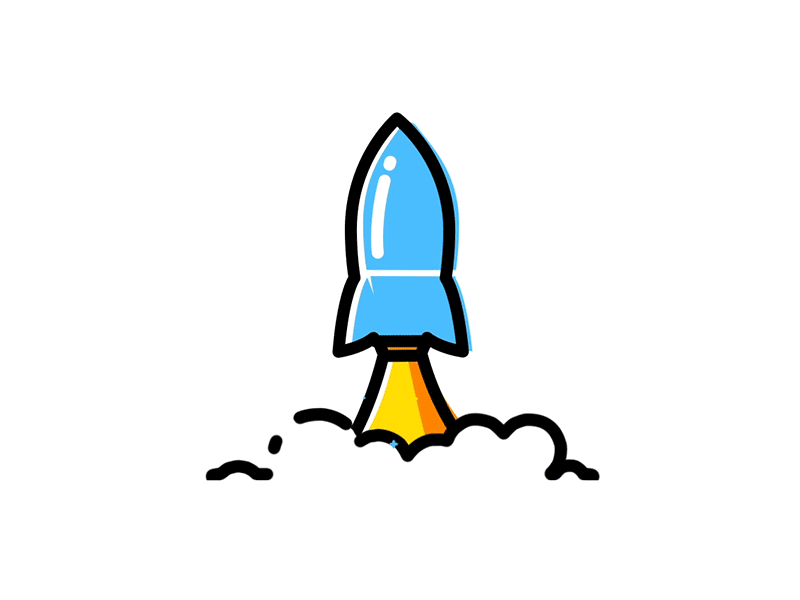 Stata 17: grosse amélioration du temps d’exécution de certaines commandes, en particulier sort et collapse.Depuis de nombreuses années des packages ou commandes standalone amélioraientt le temps d’exécution, en particulier les packages ftools de Sergio Correa ou les commandes fastxtile/fastwpctile d’egenmisc.Le package gtools de Mauricio Caceres Bravo donne des résultats vraiment très intéressants lorsqu’on atteint un seuil d’un million d’observations pour les commandes suivantes: greshape, gquantiles, gegen, glevelof avec une variable caractère, et dans une moindre mesure gcollapse.Au delà des durées d’exécution, ces packages et commandes peuvent avoir quelques options propres, par exemple, l’option by() de gquantiles ou la possibilité d’enregistrer les valeurs en ordre décroissant avec glevelsof.BenchmarksVersion Stata 17 SE. Les benchmarks réalisés par Mauricio Caceres sont en version MP.Configuration PC: i5-10210U CPU et 16GO de RAM.Volumétries: 10k, 100k, 1M, 10M.Comparaisons avec R si fonctions équivalentes.Programme Stata: programmeTo do: faire les tests sur la version serveur-linux (toujours Stata 17 SE)Sources:Stata 17 faster: https://www.stata.com/new-in-stata/faster-stata-speed-improvements/ftools: https://github.com/sergiocorreia/ftoolsgtools:https://gtools.readthedocs.io/en/latest/index.htmlhttps://github.com/mcaceresb/stata-gtools1. Le packageAuteur: Mauricio Caceres BravoInstallation:https://gtools.readthedocs.io/en/latest/index.htmlhttps://github.com/mcaceresb/stata-gtoolsLes Benchmarks réalisés par l’auteur ont été exécutés avec Stata MP. J’ai fait tourné son programme (lien) avec Stata 17 SE sous windows. Les résultats sont les suivants:     Versus | Native | gtools | % faster 
 ---------- | ------ | ------ | -------- 
   collapse |   1.53 |   1.25 |   18.51% 
   collapse |   1.68 |   1.17 |   29.91% 
    reshape |  31.63 |   6.90 |   78.19% 
    reshape |  60.26 |  10.95 |   81.83% 
      xtile |  17.74 |   1.12 |   93.67% 
     pctile |  18.20 |   0.77 |   95.76% 
       egen |   2.13 |   0.64 |   69.77% 
   contract |   4.52 |   1.74 |   61.54% 
       isid |  18.71 |   0.68 |   96.35% 
 duplicates |  10.07 |   0.86 |   91.42% 
   levelsof |   2.75 |   0.44 |   83.94% 
   distinct |   7.24 |   0.44 |   93.88% 
     winsor |  16.09 |   0.65 |   95.99% 
 sum_detail |  17.09 |   1.22 |   92.86% 
    tabstat |  11.18 |   0.67 |   94.03% 
 range_stat |  67.37 |   2.82 |   95.81% Pour mon propre benchmark, plus gourmand (10 variables quanti et une variable binaire), les données sont générées de la manière suivante:Création de la base de données (N=10M)clear 
set obs 10000000
tempvar x
gen `x' = runiform()
gen g = `x'>.5

forv i=1/10 {
gen y`i' = rnormal()    
    
gen id = _n 
}Pour récupérer les durées d’exécution, j’utilise un fragment du programme de M.Caceres. Les commandes sont exécutées avec le prefixe bench 1:capture program drop bench
program bench
    gettoken timer call: 0,    p(:)
    gettoken colon call: call, p(:)
    cap timer clear `timer'
    timer on `timer'
    `call'
    timer off `timer'
    qui timer list
    c_local r`timer' `=r(t`timer')'
endLes tests sont réalisés avec les équivalents de xtile, reshape, collapseet levelsof. L’équivalent à tabstat sera ajouté rapidement.Pour information, les programmes des fonctions R sont également rapidement décris. Les durées d’exécution ont été récupérés avec la librairie tictoc.2. gquantilesCommande usine xtile et pctile (help xtile). Le benchmark est seulement effectué pour xtile (affectation d’un quantile à une valeur) qui est plus gourmant que pctile (calcul et report des quantiles).En termes d’options, l’autre intérêt de gquantile est de stratifier l’opération avec l’option by().Syntaxe courte
*xtile
gquantiles nouvelle_var = var1 , xtile  nq(#) [by(var2)]

*pctile
gquantiles nouvelle_var = var1 , pctile nq(#) [by(var2)] Programme* Fonction bench (voir plus haut)

qui forv i=1/10 {
  
** XTILE
  
tempvar yg`i'
bench 1:   xtile `yg`i'' = y`i' ,  nq(10) 
local rt1 = `rt1' + `r1' 
  }
di "XTILE runtime =" `rt1'

*** GQUANTILES
qui forv i=1/10 {
capt drop  `yg`i''  
tempvar yg`i'
bench 1: gquantiles `yg`i'' = y`i' , xtile  nq(10) 
local rt2 = `rt2' + `r1'     
   }
di  "GQUANTILES runtime =" `rt2'Résultats (secondes)3. greshapeNiveau syntaxe peu de différence avec la commande usine, si ce n’est pour les arguments i() et j()i() = id()j() = key()Pour R:Fonction de base reshape.Avantage: syntaxe très proche de StataInconvénients: temps d’exécution pas optimal. Pour 10M d’observations, j’ai arrêté l’exécution au bout de 10 minutes.Fonctions pivot_longer et pivot_wider de **tydir.Si greshape est nettement plus performant que reshape, il reste nettement en deçà des deux fonctions de la librairie tydir de R.Programme* Fonction bench (voir plus haut)

**RESHAPE
qui bench 1: reshape long y, i(id) j(j)
di "RESHAPE LONG runtime =" `r1'
qui bench 1: reshape wide y, i(id) j(j)
di "RESHAPE WIDE runtime =" `r1'

**GRESHAPE
qui bench 1: greshape long y, by(id) keys(j)
di "GRESHAPE LONG runtime =" `r1'
qui bench 1: greshape wide y, by(id) keys(j)
di "GRESHAPE WIDE runtime =" `r1'Résultats (secondes)LongWide4. gcollapseSyntaxe identique à celle de collapse. Par défaut, c’est également la moyenne qui est calculée.Ajout d’une option merge replace qui remplace la valeur des observations par l’indicateur séléctionné.On ajouté l’option by() sur la variable g (deux groupes).Programme
*** COLLAPSE
preserve
qui bench 1: collapse  y1-y10,  by(g)
local col `r1'
restore

*** GCOLLAPSE
preserve
qui bench 1: gcollapse  y1-y10,  by(g)
local gcol `r1' 
restore

di "N=`N"
di "COLLAPSEruntime =" `col'
di "GCOLLAPSEruntime =" `gcol'Résultats (secondes)Note: pour Stata le programme exécute preserve/restore, ce qui augmente légèrement un temps d’exécutionProgramme5. gegenSyntaxe identique à celle d’egen. On a choisi comme fonction la moyenne.On ajouté l’option by() sur la variable g (deux groupes).forv  i=1/10 {
qui bench 1: egen my`i' = mean(y`i'), by(g)
local egen = `egen' + `r1' 
}

drop my*

forv  i=1/10 {
qui bench 1: gegen my`i' = mean(y`i'), by(g)
local gegen = `gegen' + `r1' 
}

di "N=`N"
di "EGEN  runtime =" `egen'
di "GEGEN runtime =" `gegen'6. glevelsofglevelsofAutorise plusieurs variables. la macro enregistrée concaténera les valeurs et/ou expression avec un séparateur (espace par défaut).Permet de trier les valeurs en ordre décroissant en ajoutant - devant le nom de la variable.benchmarkBien évidemment, pas de comparaison possible avec RProgramme d’origine différent: on va générer une variable qui affecte aléatoirement une lettre de l’alphabet (une version caractère et une version numérique générée avec encode). Le programme a été écrit par Paul Picard sur le forum Statalist (lien)clear
set obs 10000
local c2use ABCDEFGHIJKLMNPQRSTUVWXYZ
gen random_string = substr("`c2use'", runiformint(1,length("`c2use'")),1) + ///
    string(runiformint(0,9)) + ///
    char(runiformint(65,90)) + ///
    char(runiformint(65,90)) + ///
    string(runiformint(0,9)) + ///
    char(runiformint(65,90))

gen xchar = substr(random_string,1,1)
encode xchar, gen(xnum)
drop random_stringLevelsof :levelsof xchar

/*
`"A"' `"B"' `"C"' `"D"' `"E"' `"F"' `"G"' `"H"' `"I"' `"J"' `"K"' `"L"' `"M"' `"N"' `"P"' `"Q"' `
> "R"' `"S"' `"T"' `"U"' `"V"' `"W"' `"X"' `"Y"' `"Z"'
*/

levelsof xnum

/*
1 2 3 4 5 6 7 8 9 10 11 12 13 14 15 16 17 18 19 20 21 22 23 24 25
*/Glevelsof avec valeurs enregistrées en ordre décroissant:glevelsof -xchar

`"Z"' `"Y"' `"X"' `"W"' `"V"' `"U"' `"T"' `"S"' `"R"' `"Q"' `"P"' `"N"' `"M"' `"L"' `"K"' `"J"' 
` "I"' `"H"' `"G"' `"F"' `"E"' `"D"' `"C"' `"B"' `"A"'

glevelsof -xnum

25 24 23 22 21 20 19 18 17 16 15 14 13 12 11 10 9 8 7 6 5 4 3 2 1Stata10k100k1M10Mxtile0.121.6516.03196.56gquantiles0.060.221.2414.75R10k100k1M10Mquantcut0.040.242.3829.11ntile0.060.161.5415.51Fonctions Rquantcutlibrairie gtoolsSyntaxe pour la variable y1: df$gy1=quantcut(df$y1,10)ntilelibrairie dplyrSyntaxe pour la variable y1: df=df %>% mutate(gy1 = ntile(y1, 10))Stata10K100k1M10Mreshape long0.141.2212.36245.18greshape long0.040.213.2261.23R10k100k1M10Mreshape0.11.1911.9///pivot_longer0.010.120.613.39Stata10k100k1M10Mreshape wide0.372.1826.58338.10greshape wide0.060.302.7955.86R10k100k1M10Mreshape0.373.6934.93///pivot_wider0.010.241.9838.97Fonctions RreshapeInstallé avec RLong: long = reshape(gtools, idvar = "id", timevar="j", varying = list(2:11), v.names = "y", direction = "long")Wide: wide = reshape(long, idvar = "id",  timevar="j",  v.names = "y", sep = "", direction = "wide")pivot_longer/pivot_widerlibrairie tydirlong: long = pivot_longer(gtools, cols = starts_with("y"))wide: wide = pivot_wider(long, names_from = c("name"), values_from = c("value"))Stata10K100K1M10 Mcollapse0.0070.0410.4617.846gcollapse0.0210.0490.2192.559R10K100K1M10 Msummarise0.030.060.31.91Fonction Rsummarise()librairie dplyrSyntaxe : collapse= gtools %>%  group_by(g) %>%  summarise(across(y1:y10, ~ mean(.x, na.rm = TRUE)))Stata10k100k1M10Megen0.230.414.8273.6gegen0.690.200.838.88R10k100k1M10Mmutate + mean0.030.050.171.74Fonction Rmutate() associée à la fonction meanlibrairie dplyrSyntaxe :var <- c("y1", "y2", "y3", "y4", "y5", "y6", "y7", "y8", "y9", "y10")gtools = gtools %>% group_by(g) %>% mutate(across(var, mean, .names = "m{col}"))RappelLa commande levelsof (help levelsof) permet de récupérer automatiquement les valeurs d’une variable pour les transformer sous forme de macro. Par défaut la macro enregistrée est nommée r(levels), il est possible de l’appeler différemment avec l’option local(). Elle est particulièrement utile en amont d’une opération en boucle de type foreach. La macro générée r(r) permet de récupérer le nombre de valeurs enregistrés, et peut donc être utile pour des instructions en boucle de type forvalue (et évite de programmer une macro avec la fonction word count plus loin).Les valeurs sont enregistrées par ordre croissant numérique ou alphabétique selon le type de variable.Variable caractère10k100k1M10Mlevelsof0.010.102.6442.51glevelsof0.010.010.110.62Variable numerique10k100k1M10Mlevelsof0.010.010.091.04glevelsof0.000.010.040.32